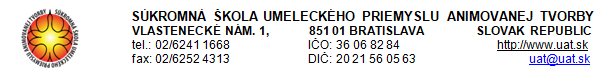 Obhajoba maturitnej práce z praktickej časti odbornej zložkyv odbore  číslo odboru – názov odboruNÁZOV TÉMYAutor: 	Meno PriezviskoTrieda:	4.A alebo 4.BŠkolský rok:	2021/2022Čestné vyhlásenieČestne vyhlasujem, že tento projekt „VlasTný názov práce podľa toho čo ste si vytiahli“ som vypracovala samostatne a všetku použitú literatúru som uviedla v bibliografickom zázname.podpis autoraObsah (je automaticky generovaný, je potrebne dodržať formátovanie nadpisov)ÚvodXxxxxx xxxxxxxx sssssssssss  sssssssss sss sssssss xxxxxxxxx xxxxxx xxxxxxxxxxx xxxxx xxxxxxxxxxx Xxxxxxxxxxx xxxxxxxxxxx xxxxxxxxxxx xxxxxxxxx xxxxxxx xxxxxxxx xxxxxxxxxxxxxx xxxxxxxxxxxx xxxxxx xxxxxxxxxxx xxxxxxxxxxx xxxxxxxxx xxxxxxx xxxxxxxx xxxxxxxxxxxxxx xxxxxxxxxxxx xxxxxx xxxxxxxxxxx xxxxxxxxxxx xxxxxxxxx xxxxxxx xxxxxxxx xxxxxxxxxxxxxx xxxxxxxxxxxx xxxxxxNámet Xxxxxx xxxxxxxx sssssssssss  sssssssss sss sssssss xxxxxxxxx xxxxxx xxxxxxxxxxx xxxxx xxxxxxxxxxx Xxxxxxxxxxx xxxxxxxxxxx xxxxxxxxxxx xxxxxxxxx xxxxxxx xxxxxxxx xxxxxxxxxxxxxx xxxxxxxxxxxx xxxxxx xxxxxxxxxxx xxxxxxxxxxx xxxxxxxxx xxxxxxx xxxxxxxx xxxxxxxxxxxxxx xxxxxxxxxxxx xxxxxx xxxxxxxxxxx xxxxxxxxxxx xxxxxxxxx xxxxxxx xxxxxxxx xxxxxxxxxxxxxx xxxxxxxxxxxx xxxxxxSynopsaXxxxxx xxxxxxxx sssssssssss  sssssssss sss sssssss xxxxxxxxx xxxxxx xxxxxxxxxxx xxxxx xxxxxxxxxxx Xxxxxxxxxxx xxxxxxxxxxx xxxxxxxxxxx xxxxxxxxx xxxxxxx xxxxxxxx xxxxxxxxxxxxxx xxxxxxxxxxxx xxxxxx xxxxxxxxxxx xxxxxxxxxxx xxxxxxxxx xxxxxxx xxxxxxxx xxxxxxxxxxxxxx xxxxxxxxxxxx xxxxxx xxxxxxxxxxx xxxxxxxxxxx xxxxxxxxx xxxxxxx xxxxxxxx xxxxxxxxxxxxxx xxxxxxxxxxxx xxxxxxLiterárny scenár Xxxxxx xxxxxxxx sssssssssss  sssssssss sss sssssss xxxxxxxxx xxxxxx xxxxxxxxxxx xxxxx xxxxxxxxxxx Xxxxxxxxxxx xxxxxxxxxxx xxxxxxxxxxx xxxxxxxxx xxxxxxx xxxxxxxx xxxxxxxxxxxxxx xxxxxxxxxxxx xxxxxx xxxxxxxxxxx xxxxxxxxxxx xxxxxxxxx xxxxxxx xxxxxxxx xxxxxxxxxxxxxx xxxxxxxxxxxx xxxxxx xxxxxxxxxxx xxxxxxxxxxx xxxxxxxxx xxxxxxx xxxxxxxx xxxxxxxxxxxxxx xxxxxxxxxxxx xxxxxxTechnický scenár Xxxxxx xxxxxxxx sssssssssss  sssssssss sss sssssss xxxxxxxxx xxxxxx xxxxxxxxxxx xxxxx xxxxxxxxxxx Xxxxxxxxxxx xxxxxxxxxxx xxxxxxxxxxx xxxxxxxxx xxxxxxx xxxxxxxx xxxxxxxxxxxxxx xxxxxxxxxxxx xxxxxx xxxxxxxxxxx xxxxxxxxxxx xxxxxxxxx xxxxxxx xxxxxxxx xxxxxxxxxxxxxx xxxxxxxxxxxx xxxxxx xxxxxxxxxxx xxxxxxxxxxx xxxxxxxxx xxxxxxx xxxxxxxx xxxxxxxxxxxxxx xxxxxxxxxxxx xxxxxxFotodokumentácia LokácieXxxxxx xxxxxxxx sssssssssss  sssssssss sss sssssss xxxxxxxxx xxxxxx xxxxxxxxxxx xxxxx xxxxxxxxxxx Xxxxxxxxxxx xxxxxxxxxxx xxxxxxxxxxx xxxxxxxxx xxxxxxx xxxxxxxx xxxxxxxxxxxxxx xxxxxxxxxxxx xxxxxx xxxxxxxxxxx xxxxxxxxxxx xxxxxxxxx xxxxxxx xxxxxxxx xxxxxxxxxxxxxx xxxxxxxxxxxx xxxxxx xxxxxxxxxxx xxxxxxxxxxx xxxxxxxxx xxxxxxx xxxxxxxx xxxxxxxxxxxxxx xxxxxxxxxxxx xxxxxxNatáčacie dniXxxxxx xxxxxxxx sssssssssss  sssssssss sss sssssss xxxxxxxxx xxxxxx xxxxxxxxxxx xxxxx xxxxxxxxxxx Xxxxxxxxxxx xxxxxxxxxxx xxxxxxxxxxx xxxxxxxxx xxxxxxx xxxxxxxx xxxxxxxxxxxxxx xxxxxxxxxxxx xxxxxx xxxxxxxxxxx xxxxxxxxxxx xxxxxxxxx xxxxxxx xxxxxxxx xxxxxxxxxxxxxx xxxxxxxxxxxx xxxxxx xxxxxxxxxxx xxxxxxxxxxx xxxxxxxxx xxxxxxx xxxxxxxx xxxxxxxxxxxxxx xxxxxxxxxxxx xxxxxx4.3 Hotový filmXxxxxx xxxxxxxx sssssssssss  sssssssss sss sssssss xxxxxxxxx xxxxxx xxxxxxxxxxx xxxxx xxxxxxxxxxx Xxxxxxxxxxx xxxxxxxxxxx xxxxxxxxxxx xxxxxxxxx xxxxxxx xxxxxxxx xxxxxxxxxxxxxx xxxxxxxxxxxx xxxxxx xxxxxxxxxxx xxxxxxxxxxx xxxxxxxxx xxxxxxx xxxxxxxx xxxxxxxxxxxxxx xxxxxxxxxxxx xxxxxx xxxxxxxxxxx xxxxxxxxxxx xxxxxxxxx xxxxxxx xxxxxxxx xxxxxxxxxxxxxx xxxxxxxxxxxx xxxxxx 5  Použitá technika, programy a pomôcky Xxxxxx xxxxxxxx sssssssssss  sssssssss sss sssssss xxxxxxxxx xxxxxx xxxxxxxxxxx xxxxx xxxxxxxxxxx Xxxxxxxxxxx xxxxxxxxxxx xxxxxxxxxxx xxxxxxxxx xxxxxxx xxxxxxxxZáverXxxxxx xxxxxxxx sssssssssss  sssssssss sss sssssss xxxxxxxxx xxxxxx xxxxxxxxxxx xxxxx xxxxxxxxxxx Xxxxxxxxxxx xxxxxxxxxxx xxxxxxxxxxx xxxxxxxxx xxxxxxx xxxxxxxx xxxxxxxxxxxxxx xxxxxxxxxxxx xxxxxx xxxxxxxxxxx xxxxxxxxxxx xxxxxxxxx xxxxxxx xxxxxxxx xxxxxxxxxxxxxx xxxxxxxxxxxx xxxxxx xxxxxxxxxxx xxxxxxxxxxx xxxxxxxxx xxxxxxx xxxxxxxx xxxxxxxxxxxxxx xxxxxxxxxxxx xxxxxxZoznam bibliografických odkazovŠVEC, Š.: Gramatika filmového jazyka. 2011PLAZEWSKI, J.: Filmová reč. 1967FIELD, S.: Jak napsat dobrý scénař. 2007......Zoznam prílohPríloha 1 – Fotodokumentácia lokáciíPríloha 2 – Fotodokumentácia natáčacie dniPríloha 3 – Fotodokumentácia hotového filmu